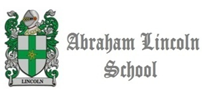  Sextos Básicos:  Worksheet N° 5 Unit: Family MattersI. Marital Status:  Read Each marital status and then complete with the correct family member of Anis and Henry family.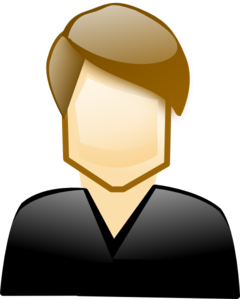 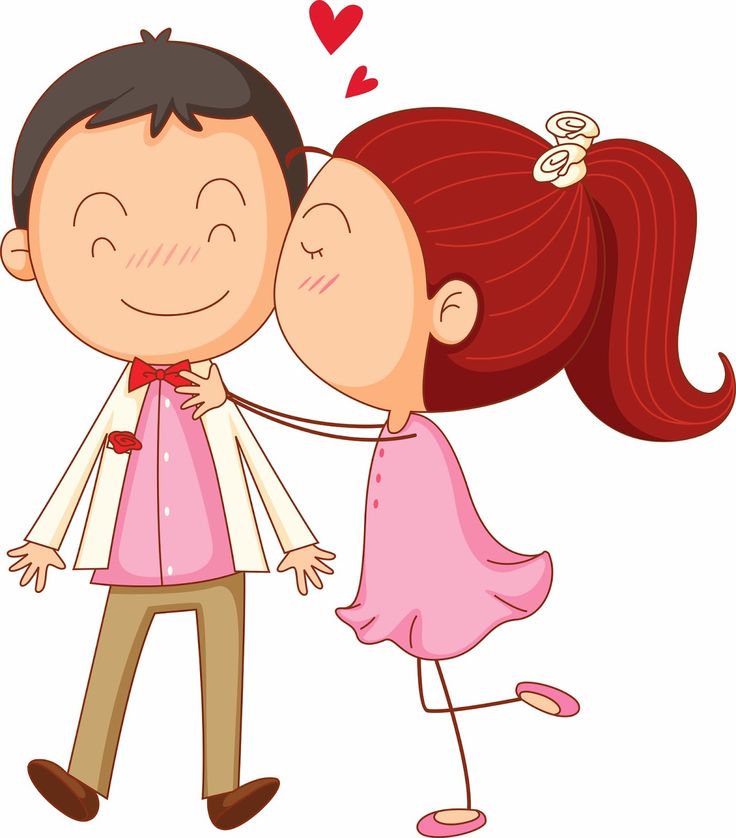 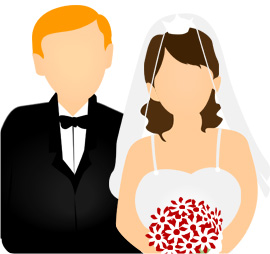 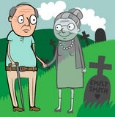 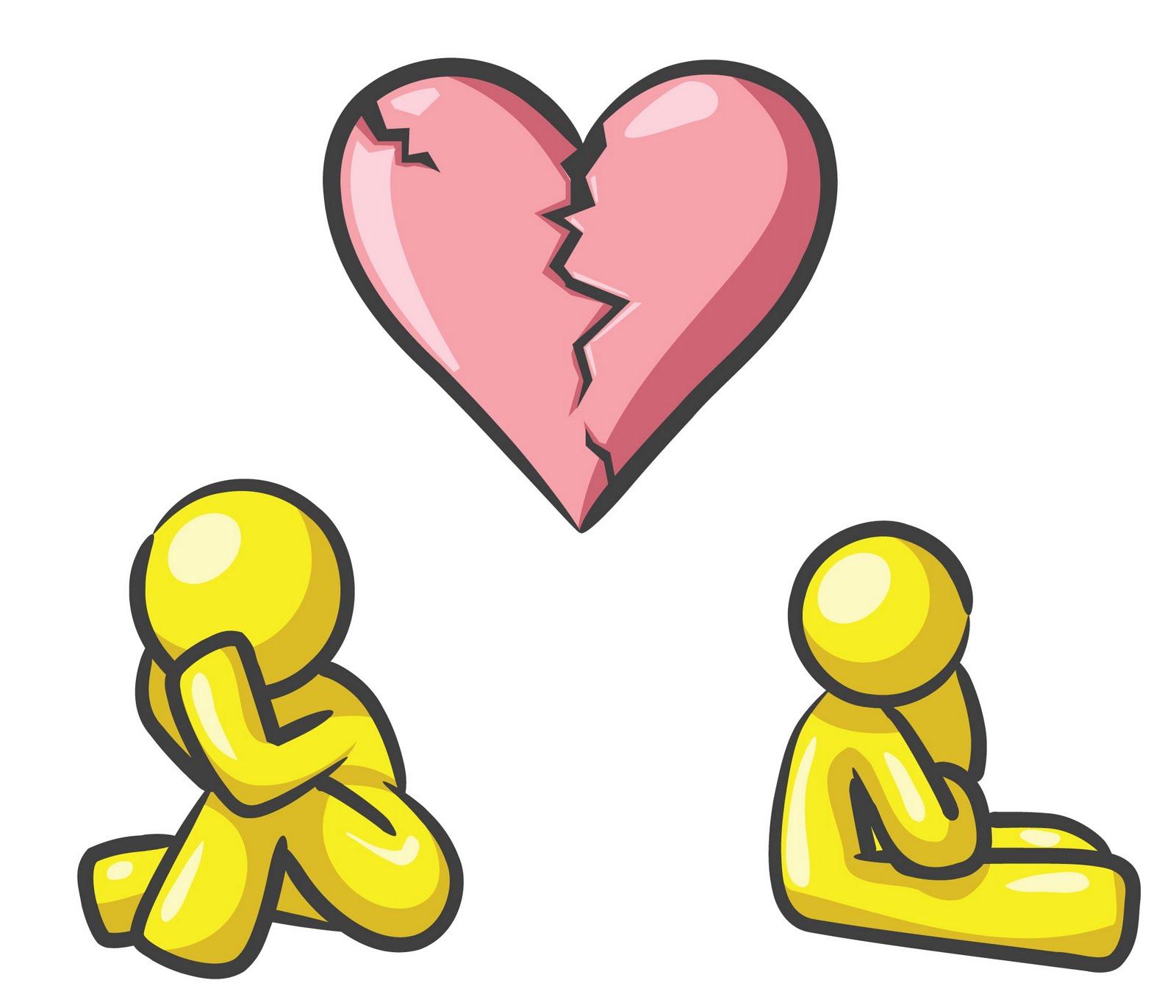 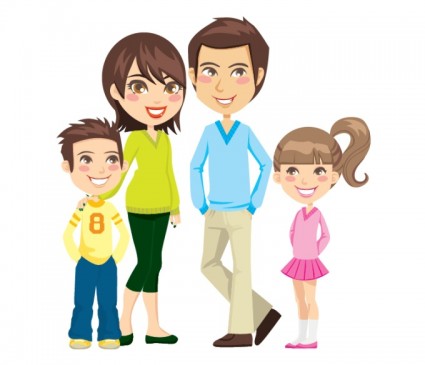 